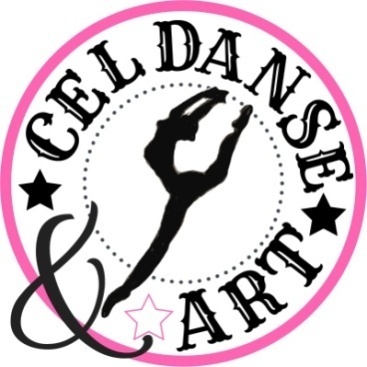 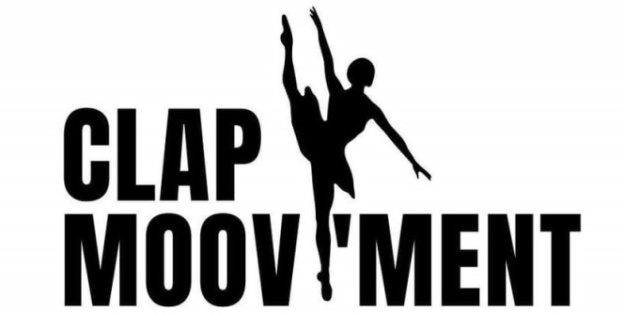 CONCOURS INTERNATIONAL DE DANSE 11 et 12 MARS 2023Le concours international de danse CLAP MOOV’MENT est organisé par l’école de danse et centre de formation professionnelle CELDANSE AND ART située à St Zacharie  (83)Il s’adresse à tous les danseurs à partir de 9 ans, amateurs, préprofessionnels et professionnels de la danse.Le but de ce concours est de permettre aux danseurs de partager leur passion pour la danse classique, contemporaine, moderne, et urbaine et d’évaluer leurs compétences devant un jury d’exception.Chaque candidat devra présenter une chorégraphie minutée selon la catégorie qu’il aura choisie.DATE ET LIEU DU CONCOURS :Samedi 11 et Dimanche 12 MARS 2023 à la salle LA CROISEE DES ARTS à ST MAXIMIN 	(VAR)CATEGORIESCatégorie SOLO :             2mn max DUO :              2mn 30 maxGROUPES (à partir de 3 personnes +moyenne d’âge) :      3mn maxATTENTION : Des pénalités seront apportées au candidat qui aura dépassé le temps imposé .Niveau -PREPARATOIRE : 09-11ANS -ELEMENTAIRES : 12-14 ANS -INTERMEDIAIRES : 15-17 ANS -SUPERIEURS :  18 ANS ET +  -EXCELLENCE :  pré-pro , professionnels, EAT ou amateurs répondant à un niveau d’exigence   Attention, le jury se réserve le droit de reclasser un candidat s’il estime que son niveau ne correspond pas au niveau choisi et des pénalités pourront être appliquées.Styles Modern jazz ClassiqueContemporainUrbain Autres styles Les candidats pourront présenter plusieurs styles 1 seule fois par catégorie CONDITIONS D’INCRIPTIONOuverture des inscriptions : 01 octobre 2022Clôture des inscriptions : 31 janvier 2023 La limite des inscriptions sera déterminée par le Comité Organisateur une fois le nombre de participants atteint.L’inscription au concours sera effective dés lors que le dossier sera considéré comme complet par notre comité organisateur.Le comité organisateur se réserve le droit de clôturer les inscriptions si le concours est complet et d’en modifier son déroulement si les conditions sanitaires nous l’imposent Pièces à joindre : Photocopie de la pièce d’identité  du candidat Le formulaire  d’inscription dument rempli ( 1 par passage ) Le chèque d’inscription à l’ordre de cel danse & art à envoyer à l’adresse :CEL DANSE AND ART LOT 7 ZONE ARTISANALE DE LA FOUX 83640 ST ZACHARIE L’attestation parentale pour les danseurs mineurs L’autorisation du droit à l’image Un justificatif pour le niveau Excellence La décharge de responsabilité pourra être remplie pour l’ensemble de l’ école participanteChaque participant devra posséder un certificat médical autorisant la pratique de la danse et être couvert par l’assurance de son école de danse ou association et en signer la décharge jointe Préciser si objet scénique pour la chorégraphie.Le mail fourni  dans le formulaire d’inscription servira de mail de référence pour toutes communications.La musique doit être envoyée par mail à concoursclapmoovment@outlook.fr  au 18 février 2023  dernier délai, avec le titre de la chorégraphie, la discipline et la catégorie du candidat.Le danseur devra être en possession d’une copie sur clé USB qui sera remise au comité à son arrivée et rendue à la fin du concours.Aucun réglage de lumières ne sera autorisé, et il faudra préciser si le candidat se présentera par les coulisses ou directement sur scène.Les objets scéniques sont autorisés dans la mesure où ils ne sont  pas salissants, dangereux ou gênants pour les autres concurrents, et qu’ils n’occasionnent  aucun retard dans le déroulement du concours. Les candidats ne pourront être accompagnés que par leur professeur ou un seul accompagnant, les autres accompagnants devront se diriger vers l’entrée du public.Nous demandons à tous nos candidats et professeurs d’avoir un comportement correct envers le jury, les autres danseurs et les organisateurs  du concours.Tout manquement entrainera l’élimination immédiate du concours. TARIFS Candidats : Solo : 48€Duo : 30€ /personne soit 60€ le duoGroupes : 18€/membre du groupeATTENTION : les frais d’inscription sont NON REMBOURSABLES pour quelques motifs que ce soit.Les remboursements pourront avoir lieu si les frais ont été réglés et que le dossier a été refusé par le comité organisateur, ou en cas d’annulation du concours à l’initiative du comité organisateur.Public La salle de spectacle peut accueillir 400 places assises Aucun enfant ne pourra etre sur les genoux de ses parents Demi  journée                           	Journée     		         2 jours10€/adulte 	          	            17€/adulte		       30€/adulte5€/enfant 		             8€/enfant 		      15€/enfantsSeront autorisés en coulisse : 1 professeur /passage En loge : Uniquement les danseurs qui passent dans leur catégorie à l’heure de leur convocationAfin d’éviter une trop forte affluence en loge, les candidats qui ont effectués leur passage  devront sortir des loges . L’ordre de passage des candidats vous seront envoyés ultérieurement sur le mail de référence . SCENE Aucune prise de plateau ne sera autorisée avant le passage du candidat Longueur : 13m50Profondeur : 9m05Scène plain pied Nombre de personne en salle : 400 places assises RECOMPENSESSeront attribués en fonction des notes du jury lors de la délibération Le jury est libre de ses appréciations, et ses décisions seront sans appels. Les prestations seront notées sur 20 pour la partie technique et sur 20 pour la partie artistique, une moyenne sera alors définie par le jury pour la remise des prix. Encouragement : de 11 à  12.99Bronze : de 13 à 14.99 Argent : de 15 à 16.99 Or : à partir de 17 Des prix « spéciaux » pourront être remis par le jury selon ses décisionsUN JURY D’EXCEPTIONMr JESS BOURGEOIS 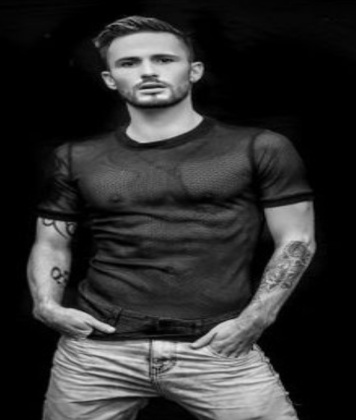 Danseur –Enseignant – Interprète.Enseignant diplômé d’état en danse Jazz, il a enseigné à l’Espace2 Vandelli-Masson de Cannes, et enseigne actuellement au centre de danse d’Angélique Valenti et à l’Académie de danse de Chloé Jourdan à Nice. Enseignant invité au Studio Harmonic Paris et au Pôle national de danse Rosella Hightower.Jess danse dans des pièces chorégraphiques de Carl Portal et Bruno Vandelli. Danseur figurant sur TF1, assistant chorégraphe du Grand Journal de Canal+ lors du festival de Cannes 2015.Jess collabore à la mise en scène des productions de chanteurs et acteurs français comme Julien Doré (Coco Câline), Alain Chabat et Gérard Darmon (La Carioca), Jain et Barry Moore.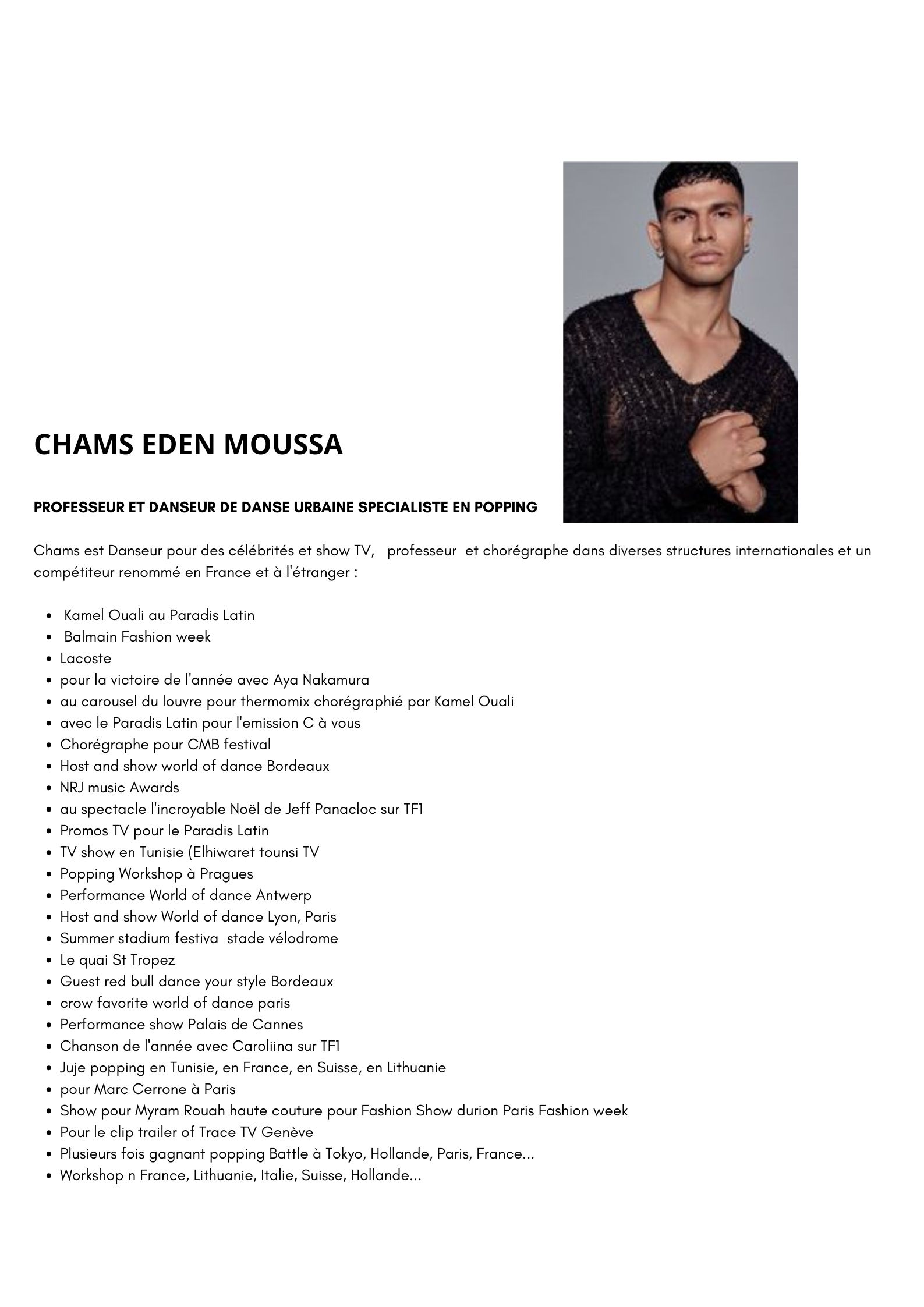 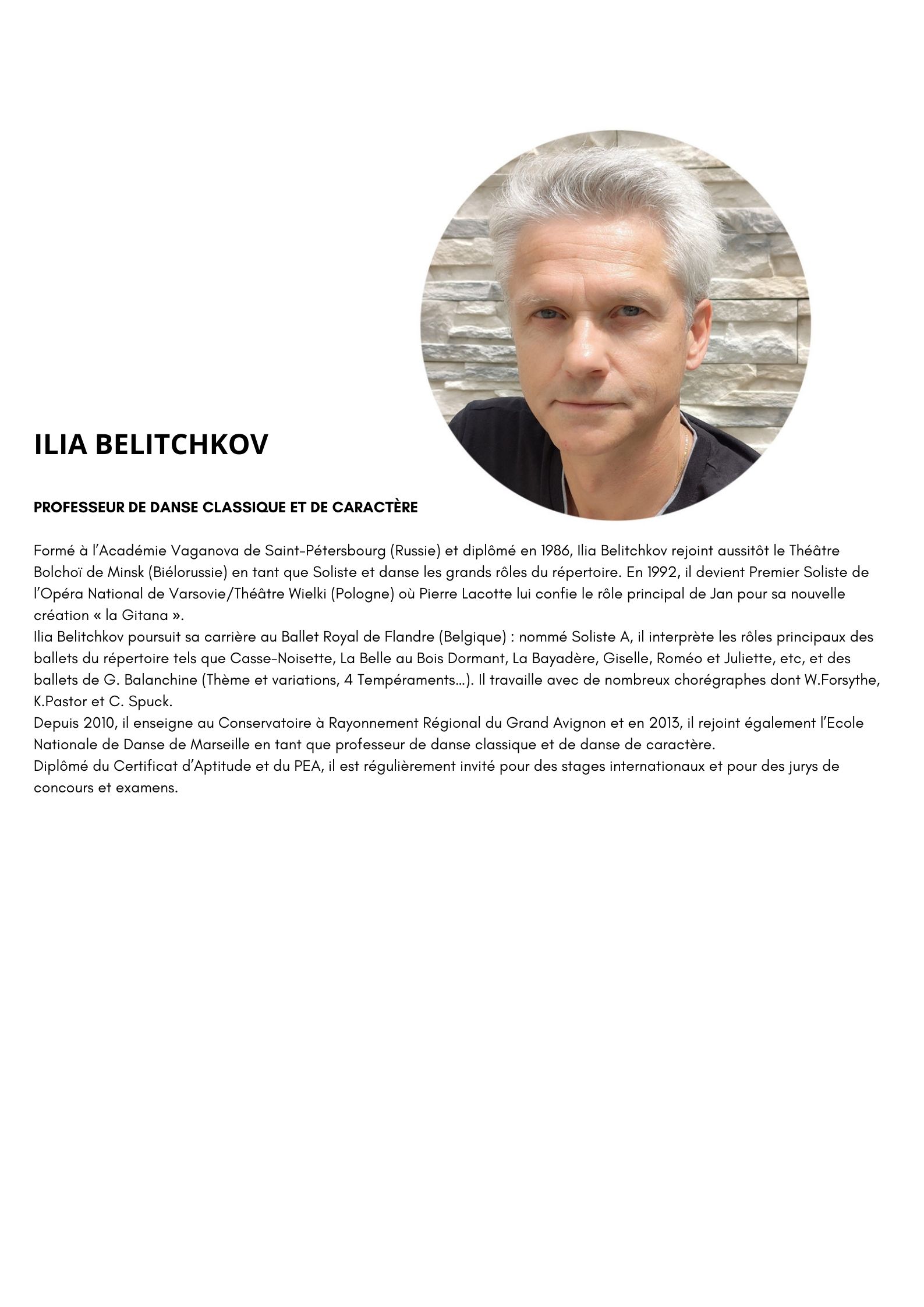 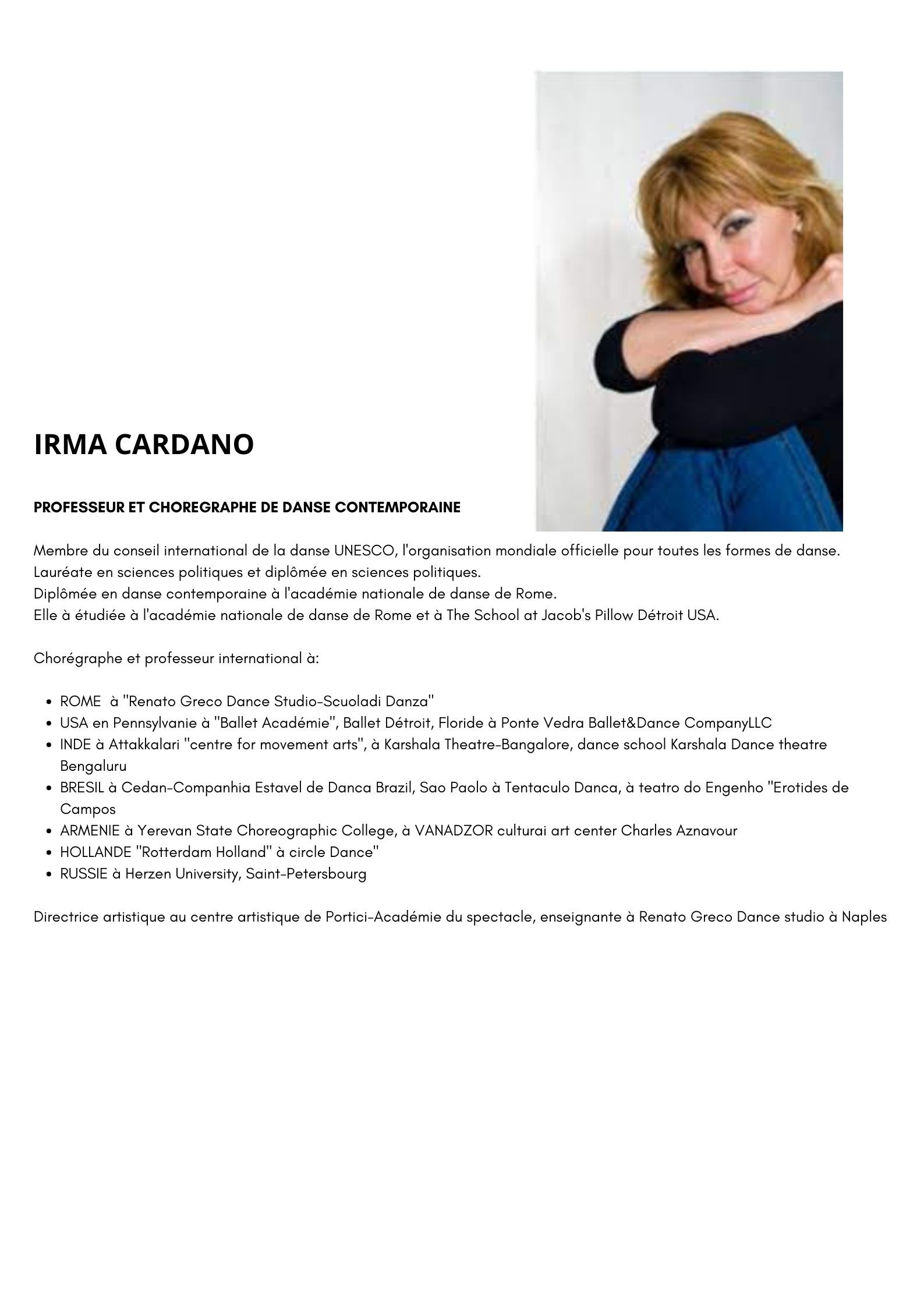 